Graphic Copy (<20 words)Social Media PostFile NameSM GraphicThrough VA’s Million Veteran Program, Veterans can contribute their health and genetic data to research that will inform the future of medicine.Veterans do not need to receive VA health care to join VA’s Million Veteran Program. Any Veteran can join online at www.mvp.va.gov. #VADidThatVADT.March22.[PLATFORM].01.jpg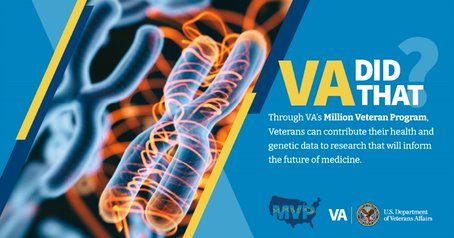 With 865,000+ Veterans enrolled to date, VA’s Million Veteran Program is one of the largest research programs in the world. The genetic data from Veterans of all backgrounds allow researchers to identify differences in DNA that could lead to better care for Veterans. Learn more at www.mvp.va.gov. #VADidThatVADT.March22.[PLATFORM].02.jpg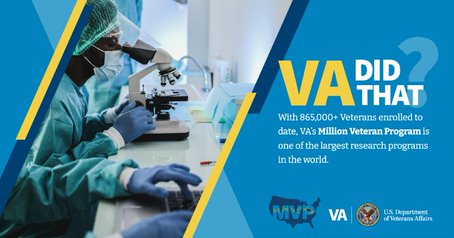 Thanks to nearly 150,000 Veterans of African ancestry in VA’s Million Veteran Program, VA has identified new genetic variants for a wide range of chronic diseases.  VA’s Million Veteran Program has more people of African ancestry enrolled than any other research program in the world. Learn more at www.mvp.va.gov. #VADidThatVADT.March22.[PLATFORM].03.jpg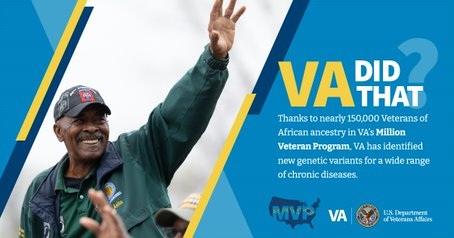 500+ researchers use data from VA’s Million Veteran Program to make groundbreaking medical discoveries. These researchers work not only at VA, but also at some of the world’s most prestigious research institutions such as Harvard, Duke, and Stanford. Find out more at www.mvp.va.gov. #VADidThatVADT.March22.[PLATFORM].04.jpg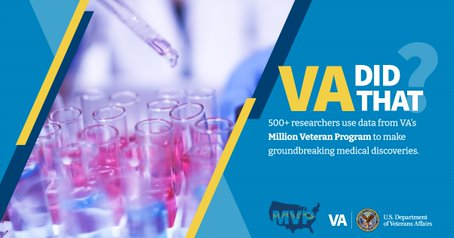 The largest genetic study on anxiety to date is of 200,000 Veterans in VA’s Million Veteran Program and it uncovered genetic markers that could indicate increased risk of anxiety. This discovery may have implications for genetic risks across several psychiatric disorders. Find out more about the Million Veteran Program at www.mvp.va.gov. #VADidThatVADT.March22.[PLATFORM].05.jpg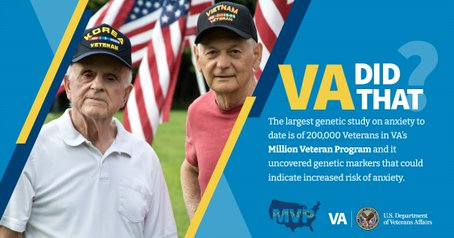 A 2019 study of more than 165,000 Veterans in VA’s Million Veteran Program found potential genetic links between PTSD and hypertension.This means existing hypertension drugs could potentially be effective in treating PTSD. Learn more about the Million Veteran Program at www.mvp.va.gov. #VADidThatVADT.March22.[PLATFORM].06.jpg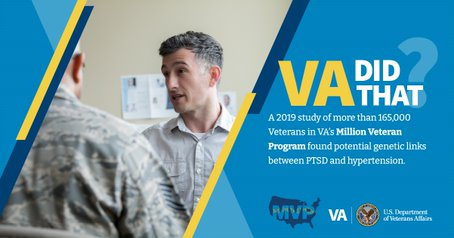 VA is on a mission to enroll 1 million Veterans to share their genetic and health information. This data will eventually allow VA to study nearly any kind of health condition affecting any Veteran.  We’re almost 90% there! Help us reach this important milestone and join the Million Veteran Program today! Find out more at www.mvp.va.gov. #VADidThatVADT.March22.[PLATFORM].07.jpg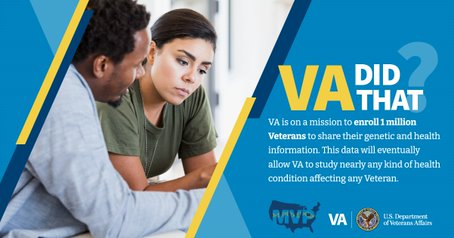 